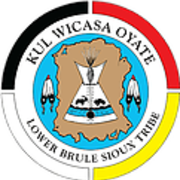 Application must disclose all required information to establish eligibility for enrollment.  The application must have an attached certified copy of State Birth Certificate (Not a Hospital Record).  If a parent of the applicant is from another tribe the application must be accompanied by a certification from a governing body that ensures the applicant is not enrolled, nor has an enrollment application on file within that tribe.Applications for the enrollment of a person who is a minor, under any legal disability, of children of a member of the Armed Services stationed outside of the continental United States, may be filed by the parent, next of kin, recognized guardian, tribal council member, or the superintendent.No person shall be admitted to the membership in the Lower Brule Sioux Tribe who has ever been enrolled as a member of another tribe.As per Article 2 Section 1B of the Lower Brule Tribe Enrollment Policies and Procedures, all children born to any member of the Lower Brule Sioux Tribe and at least one-fourth (1/4) degree of Lower Brule Indian blood shall be members regardless of the residence of their parents.APPEAL PROCESSAny person who has been rejected for enrollment as a member of the tribe shall have a right to appeal to the Lower Brule Sioux Tribal Council.  The decision of the Tribal Council shall be final.  Any appeal under this section shall be taken within ninety (90) days from that date of the Tribal Council decision.RELINQUISHMENT POLICYIn 2005, the Lower Brule Sioux Tribe adopted a Relinquishment Policy for children under the age of 18 years old.  Any child who is under the legal age of 18 will be a permanent member of the Lower Brule Sioux Tribe, until they become of legal age and request for relinquishment.Once a member has relinquished their membership with the Lower Brule Sioux Tribe, that person is no longer eligible for benefits from the tribe, nor can they re-enroll into the Lower Brule Sioux Tribe.CONTACT INFORMATIONLower Brule Sioux TribeATTN: ENROLLMENT187 Oyate Circle, Lower Brule, SD 57548(605) 473-5561Lower Brule Sioux Tribe Enrollment Application* CHECKLIST FOR APPLICATION _____ BLOOD DEGREE FROM BOTH PARENTS (please attach copies of CIB certificate or card)_____ CERTIFIED COPY OF A STATE BIRTH CERTIFICATE_____ NOTARIZED BY A NOTARY PUBLIC Is the applicant enrolled in another tribe?  (Please Circle Below)Yes or No *If yes, please name the tribe:____________________________Who is submitting this application?  (Please Circle Below) SelfNatural ParentsAdoptive Parents (will need documented proof of guardianship) Applicants Name:____________________________________________________________________________ Date of Birth:____________________________________________________________________________ Current Address:____________________________________________________________________________ Phone Number:____________________________________________________________________________7.     Father’s Information         a. Name:_______________________________        b. Address:_______________________________________________________        c. Residence at date of Applicant’s Birth:_______________________________        d. Tribal Affiliation:________________________________________________        e. Enrollment Number:___________________________        f. Degree of Indian Blood:______________________________Lower Brule Sioux Tribe Enrollment Application8.  Mother’s Information     a. Name:______________________________________________     b. Address:_______________________________________________________________     c. Residence at date of Applicant’s Birth:________________________________     d. TribalAffiliation:_____________________________________________________     e. Enrollment Number:___________________________     f. Degree of Indian Blood:_______________________________9.  Do you reside ON or OFF of the Lower Brule Indian Reservation?    (Please circle one)I, the undersigned, do hereby certify that the foregoing information is true and correct to the best knowledge.  Further, that if any material statement is to be false, and enrollment granted pursuant to this application shall be VOID and of NO FORCE OF EFFECT.Subscribed and sworn to me on this ______ day of ______________ 20 ___.____________________________			___________________________________Signature of Notary Public				Signature of Applicant or Parent/GuardianCommission Expires:_______________________________________________________________________________________________OFFICE USE ONLY______________________________________________________________________Applicant’s Blood Degree:___________________Enrollment Committee:Approve:________	Disapprove:________Tribal Council:Approve:________	Disapprove:________If approved, Resolution Number:_____________________